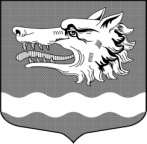 
СОВЕТ ДЕПУТАТОВМУНИЦИПАЛЬНОГО ОБРАЗОВАНИЯРаздольевское сельское поселение муниципального образования Приозерский муниципальный район Ленинградской областиРЕШЕНИЕНа основании Жилищного кодекса Российской Федерации в соответствии с Уставом муниципального образования Раздольевское сельское поселение Совет депутатов муниципального образования Раздольевское сельское поселение (далее - Совет депутатов) РЕШИЛ:Утвердить порядок формирования и использования маневренного жилищного фонда муниципального образования Раздольевское сельское поселение (Приложение). Настоящее Решение вступает в силу с момента официального опубликования (обнародования) на сайте МО Раздольевское сельское поселение в сети «Интернет». Глава муниципального образования                                                              А.В. Долгов                                                                                                                                              С приложением можно ознакомиться на сайте раздольевское.рф18 февраля 2022 года№ 146Об утверждении порядка формирования и использования маневренного жилищного фонда муниципального образования Раздольевское сельское поселение